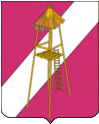     СОВЕТ СЕРГИЕВСКОГО СЕЛЬСКОГО ПОСЕЛЕНИЯ КОРЕНОВСКОГО РАЙОНАР Е Ш Е Н И Е14 декабря 2017 года 								№ 204ст.СергиевскаяО вступлении в должность главы Сергиевского сельского поселения Кореновского района А.П. МозговогоВ соответствии с Федеральным законом от 06 октября 2003 года № 131-ФЗ «Об общих принципах организации местного самоуправления в Российской Федерации», Уставом Сергиевского сельского поселения Кореновского района, решением территориальной избирательной комиссии Кореновская от 10 декабря 2017 года № 65/555 «О результатах досрочных выборов главы Сергиевского сельского поселения Кореновского района» Совет Сергиевского сельского поселения Кореновского района р е ш и л:1. Вступление в должность главы Сергиевского сельского поселения Кореновского района Мозгового Анатолия Петровича считать состоявшимся     14 декабря 2017 года.2. Настоящее решение обнародовать на информационных стендах поселения и разместить в сети Интернет на официальном сайте администрации Сергиевского сельского поселения Кореновского района.3. Решение вступает в силу со дня его подписания. Глава Сергиевского сельского поселения   Кореновского района                                                                       А.П. Мозговой